Fabbricazione di medicamenti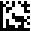 Importazione di medicamentiCommercio all’ingrosso di medicamentiEsportazione di medicamentiCommercio all’estero di medicamentiMediatore o agente di medicamentiSangue e emoderivati labiliBasi legali:Legge sugli agenti terapeutici (LATer; RS 812.21)Ordinanza sull'autorizzazione dei medicamenti (OAMed; RS 812.212.1)Ordinanza sui medicamenti (OM; RS 812.212.21)Ordinanza dell’Istituto svizzero per gli agenti terapeutici sui suoi emolumenti (OEm-Swissmedic; RS 812.214.5)Dati fondamentaliN. dell'autorizzazione d'esercizio:  non ancora disponibile (prima concessione)IndirizziTitolare dell'autorizzazione d'esercizio (sede centrale o sede conforme all'iscrizione nel registro di commercio e la banca dati OMS)Indirizzo per la corrispondenza (se diverso da 2.1)Indirizzo per la fatturazione (se diverso da 2.1)Motivo della richiestaa) Allegato medicamenti:Per ognuna delle attività è necessario completare un allegato medicamenti per ciascun sito interessato. Nell’ambito della prima conversione nel formato in base al nuovo diritto (valido dal 01.01.2019) sono richiesti gli allegati per tutti i siti e ciascuna richiesta di modifica viene automaticamente considerata come una richiesta di rinnovo (art. 73 cpv. 1 OAMed). Per la rinuncia è sufficiente il formulario base.b) Allegato cambio di nome e di domicilio:Qualora il titolare dell'omologazione (medicamento autorizzato) cambi l'indirizzo o la ragione sociale, deve essere inviato anche l’allegato cambio di nome e di domicilio.c) Allegato RT mandato multiplo:Qualora il RT abbia altri mandati in altre società o ne abbia fatto richiesta a Swissmedic, deve essere compilato insieme alla richiesta l’allegato RT mandato multiplo.d) EmolumentiGli emolumenti si basano sull’OEm-Swissmedic. L’esame di una domanda è a pagamento, anche se la domanda viene ritirata durante la procedura o se viene respinta. In caso di domande presentate in modo incompleto, l’onere supplementare occasionato può essere fatturato separatamente quale supplemento agli importi fissi (art. 5 OEm-Swissmedic). Se la domanda viene ritirata, gli emolumenti possono essere ridotti (art. 8 cpv. 1 OEm-Swissmedic). Le riduzioni degli emolumenti non sono concesse sui supplementi di cui all’articolo 5 (art. 8 cpv. 3 OEm-Swissmedic).e) SwissGMDP:Presentando la presente domanda di licenza d'esercizio, il titolare della licenza accetta che i dati contenuti nella domanda possano essere utilizzati per pubblicare i certificati GMP/GDP nel database SwissGMDP. Nessun dato personale sarà pubblicato.CommentiConferma della completezza e dell’esattezza dei dati sopra riportati e della presa d’atto delle noteFormularioFormularioFormularioRichiesta d’autorizzazione d’esercizio – Formulario di base Medicamenti (sangue incluso)Richiesta d’autorizzazione d’esercizio – Formulario di base Medicamenti (sangue incluso)Richiesta d’autorizzazione d’esercizio – Formulario di base Medicamenti (sangue incluso)Numero d'identificazione:I-301.AA.05-A02iVersione:4.0Valido dal:21.08.2023Nome aziendaComplementoVia / n° civicoNPA / LocalitàCantoneIDICHE- ORG-IDORG- LOC-IDLOC- Nome aziendaComplementoVia / n° civicoCasella postaleNPA / LocalitàTelefonoE-mailNomeComplementoVia / n° civicoCasella postaleNPA / LocalitàTelefonoInizio attività (nuova domanda di autorizzazione) a)Rinnovo dell’autorizzazione in corso (incl. la conversione nel formato in base al nuovo diritto) a)Dichiarazione a) di rinuncia dal: dichiariamo la nostra intenzione di rinunciare all’autorizzazione di esercizio e, a partire dalla data indicata, di non esercitare più le attività di fabbricazione o di mediazione soggette all’obbligo di autorizzazione secondo l’art. 4 cpv. 1 lett. c / e della legge sugli agenti terapeutici (LATer; RS 812.21) e l’art. 2 lett. l-o dell’ordinanza sull’autorizzazione di medicamenti (OAMed; RS 812.212.1).Modifiche a), Termine richiesto: 	Cambio d'indirizzo b)	Cambio della ragione sociale b)	Cambio del responsabile tecnico (RT) c)	Modifica delle attività (Estensione o riduzione delle attività)	Altro: Richiesta d'autorizzazione d'esercizioRichiesta d'autorizzazione d'eserciziocodice(interno a Swissmedic)codice(interno a Swissmedic)Richiesta d'autorizzazione d'esercizioRichiesta d'autorizzazione d'esercizioInizio attività /
RinnovoModificheFabbricazione di medicamenti (compresi laboratori di analisi esterni)54345441Importazione di medicamenti54365443Commercio all’ingrosso di medicamenti54355442Esportazione di medicamenti54365443Commercio all’estero di medicamenti54375444Mediatore o agente di medicamenti54385445Prelievo di sangue54395446Persona avente diritto di firma (per es. in base al registro di commercio) (obbligatorio)Altro responsabile (facoltativo)Luogo, data:	Firma:	...........................Persona responsabileNome:	Cognome:	Funzione:	Telefono:	E-mail:	Luogo, data:	Firma:	...........................Persona supplementareNome:	Cognome:	Funzione:	Telefono:	E-mail:	Inviare la richiesta aSwissmedicIstituto svizzero per gli agenti terapeuticiDivisione Operational Support ServicesHallerstrasse 73012 BernaPer eventuali domandeTelefono		+41 58 462 04 55E-mail 		inspectorates@swissmedic.ch